ПРИЛОЖЕНИЕ к протоколу начальной (максимальной) цены контракта (цены лота)Расчет начальной (максимальной) цены контракта на выполнение работ по развитию информационной системы мониторинга и анализа интернет активности пользователейна 10 листахг. МоскваПолное наименование работВыполнение работ по развитию информационной системы мониторинга и анализа интернет активности пользователей.Плановые сроки начала и окончания работыНачало работ: с даты заключения Государственного контракта.Окончание работ: не более 620 календарных дней с даты заключения Государственного контракта.Метод определения начальной (максимальной) цены контрактаДля определения начальной (максимальной) цены контракта на выполнение работ по развитию информационной системы мониторинга и анализа интернет активности пользователей в соответствии со ст.22 Федерального закона от
5 апреля 2013 г. № 44-ФЗ «О контрактной системе в сфере закупок товаров, работ, услуг для обеспечения государственных и муниципальных нужд» был использован затратный метод с применением «Методики расчета планируемой стоимости работ по созданию, развитию и модернизации информационных систем города Москвы» и сборника 9.1. «Методика расчета стоимости научных, нормативно-методических, проектных и других видов работ (услуг) на основании нормируемых трудозатрат. МРР-9.1-16» (далее – Методика).Расчет начальной (максимальной) цены контракта4.1.  Расчет стоимости работ по развитию информационной системыРасчет стоимости работ по Методике производится исходя из общих трудозатрат на разработку информационной системы, средней выработки на одного работника и коэффициента, учитывающего уровень квалификации и участия специалистов различных категорий в выполнении работ.Для расчета стоимости выполнения работ трудозатраты приняты для пятидневной с двумя выходными 40-часовой рабочей недели.В соответствии с Методикой расчет начальной (максимальной) цены контракта проводится по следующим этапам:определение размера разрабатываемой информационной системы;определение общих трудозатрат на выполнение работ по разработке информационной системы;определение стоимости выполнения работ по разработке информационной системы.Определение размера разрабатываемой информационной системыРазмер разрабатываемой информационной системы рассчитывается по формулам (1) и (2):где РР – размер разрабатываемой информационной системы, тыс. строк условного кода;ФТ – общее количество функциональных точек разрабатываемой информационной системы;Кп – коэффициент преобразования количества функциональных точек в строки условного кода;Фi – количество функций обработки информации ИС i-го типа;аФi– значение коэффициента сложности для функций обработки информации i-го типа.Количество функциональных точек приведено в таблице ниже (см. Таблица 1).Таблица 1 – Количество функциональных точекРазмер информационной системы (тыс. строк условного кода) приведен в таблице ниже (см. Таблица 2).Таблица 2 – Размер информационной системыОпределение общих трудозатрат на выполнение работ по разработке информационной системыОбщие расчетные трудозатраты на выполнение работ по разработке информационной системы определяются по формуле (3):где ОТр – общие расчетные трудозатраты, чел.-месяцев;РР – размер разрабатываемой ИС, тыс. строк условного кода;МТi – i-й коэффициент трудоемкости;А, В – коэффициенты связи модели (установлены расчетно А=5,17, В=0,94).В случае, если значение произведения всех коэффициентов трудоемкости, используемых в формуле (3), превышает 1,75, то данное значение произведения принимается для расчета равным 1,75.Значение коэффициентов трудоемкости и расчетных трудозатрат по модулям Системы приведены в таблице ниже (см. Таблица 3).Таблица 3 – Значение коэффициентов трудоемкости и расчетных трудозатратРасчет стоимости выполнения работ по разработке информационной системыНа основе общих трудозатрат на выполнение работ по разработке информационной системы и плановой продолжительности выполнения работы определяется численность исполнителей по группам с одинаковым уровнем заработной платы по формуле (4):где Чi – численность исполнителей в группе с одинаковым уровнем заработной платы i, чел;Кчi – коэффициент численности исполнителей с одинаковым уровнем заработной платы i;ОТр – общие расчетные трудозатраты на выполнение работы, чел.-месяцев;Тп – плановая продолжительность выполнения работы в соответствии с техническим заданием, месяцев.При расчете по формуле (4) численность исполнителей Чi округляется вверх до ближайшего целого числа.Общая численность исполнителей определяется как сумма численностей исполнителей по группам с одинаковым уровнем заработной платы по формуле (5):	где Чп – общая численность исполнителей, чел;Чi – численность исполнителей в группе с одинаковым уровнем заработной платы i, чел.Коэффициент, учитывающий уровень квалификации и участия специалистов в разработке (Ккв(уч) ), рассчитывается по формуле (6):гдеКкв(уч) – коэффициент, учитывающий уровень квалификации и участия специалистов в выполнении работ;Чi – численность исполнителей в группе с одинаковым уровнем заработной платы i, чел.;Кучi – коэффициент, учитывающий уровень участия исполнителей с одинаковым уровнем заработной платы i в выполнении работ;Иi – индекс среднемесячной заработной платы исполнителей с уровнем заработной платы i;Чп – общая численность исполнителей, чел.Коэффициент, учитывающий уровень участия исполнителей с одинаковым уровнем заработной платы i в выполнении работ определяется по формуле (7):где Кучi – коэффициент, учитывающий уровень участия исполнителей с одинаковым уровнем заработной платы i в выполнении работ;Кучмаксi – максимальный коэффициент участия исполнителей с одинаковым уровнем заработной платы i в выполнении работ;ОТр – общие расчетные трудозатраты на выполнение работы, чел.-месяцев;Тп – плановая продолжительность выполнения работы, месяцев;Кчi – коэффициент численности исполнителей с одинаковым уровнем заработной платы i;Чi – численность исполнителей в группе с одинаковым уровнем заработной платы i, чел;Средняя выработка в текущих ценах рассчитывается по формуле (8):гдеВср – средняя выработка в текущих ценах, руб. на 1 чел. в месяц;ЗПБ2015 – базовая среднемесячная заработная плата работников по разработке информационных систем в ценах 2015 года, руб./месяц (принимается ЗПБ20015 = 78300,00 руб./месяц);Кпер – коэффициент пересчета базовой стоимости работ по разработке информационных систем в текущий уровень цен, определяемый в размере одной второй индекса потребительских цен в городе Москве за период с 2015 года до месяца публикации извещения об осуществлении закупки;Р – уровень рентабельности, % (принимается Р = 10% для НИОКР, Р = 5% для остальных работ);Кз – коэффициент, учитывающий долю заработной платы в себестоимости (принимается Кз = 0,65).Стоимость выполнения работ по разработке информационной системы рассчитывается в рублях по формуле (9):гдеЦ – стоимость выполнения работ в текущих ценах, руб.;Вср – средняя выработка в текущих ценах, руб. на 1 чел. в месяц;Тп – плановая продолжительность выполнения работы, месяцев;Чп – общая численность исполнителей, чел;Ккв(уч) – коэффициент, учитывающий уровень квалификации и участия специалистов в выполнении работ.Коэффициент квалификации (участия) специалистов в разработке приведен в таблице ниже (см. Таблица4).Таблица 4 – Коэффициент квалификации (участия) специалистов в разработкеЗначение средней выработки в текущих ценах приведен в таблице ниже (см. Таблица 5).Таблица 5 – Средняя выработка в текущих ценахРасчет НМЦК приведен в таблице ниже (см. Таблица 6).Таблица 6 – Расчет НМЦКРасчетная стоимость работ по развитию информационной системыРасчетная начальная (максимальная) цена работ по развитию информационной системы составит 46 221 887,37 руб. без НДС.Расчет стоимости работ по обеспечению информационной безопасности 4.2.1. Определение стоимости работ по обеспечению информационной безопасностиСтоимость выполнения работ по информационной безопасности рассчитывается с применением Сборника на основе базовых цен. Базовые цены рассчитываются на основе нормируемых трудозатрат, по формуле:           (10)Цб - базовая цена работы;Вср - средняя выработка;Тп - плановая продолжительность выполнения работы;Чп - численность исполнителей;Ккв(уч) - коэффициент, учитывающий уровень квалификации (участия) исполнителей в разработкеКоэффициент, учитывающий уровень квалификации (участия) исполнителей в разработке (Ккв(уч)), рассчитывается по формуле:гдеИi - индекс среднемесячной заработной платы непосредственных исполнителей;Чi - численность исполнителей по группам с одинаковым уровнем зарплаты;Тфi- фактическое время работы исполнителей с одинаковым уровнем зарплаты.В таблице ниже приведен расчет коэффициента квалификации (участия) исполнителей, участвующих в выполнении работ (услуг).Таблица 7 – Расчет коэффициента квалификации (участия) исполнителей, участвующих в выполнении работ (услуг)Среднемесячная единичная (одного работника) выработка по осуществляемым работам Вср(2000) в соответствии с методикой рассчитывается с учетом базовых значений ЗПср(2000), Р и Кз по формуле:            (12)гдеЗПср – средняя заработная плата (ЗПср принимается 9590 руб./мес.);Р – уровень рентабельности (принимается Р = 10%);Кз – коэффициент, учитывающий долю заработной платы в себестоимости (принимается Кз = 0,4).В таблице ниже (Таблица ) приведен расчет себестоимости работ в базовом уровне цен.Таблица 8 – Расчет себестоимости работ в базовом уровне ценСтоимость выполнения работ в текущих ценах в соответствии с методикой рассчитывается на основе базовой цены работ по формуле:         (13)гдеСтц – стоимость работ в текущих ценах;Цб – базовая цена работ;Кпер – коэффициент пересчета базовой стоимости проектных работ в текущий уровень цен. В таблице ниже (Таблица 9) приведено определение стоимости работ в ценах III квартала 2018 года.Таблица 94.2.2. Расчетная стоимость работ по обеспечению информационной безопасностиРасчетная стоимость работ по обеспечению информационной безопасности составит 2 859 633,65 руб. без НДС.Сводный расчетИтоговый расчет начальной (максимальной) цены контракта на выполнение работ по развитию информационной системы мониторинга и анализа интернет активности пользователей представлен в таблице ниже (см. Таблицу 10).Таблица 10Таким образом, расчётная начальная (максимальная) цена контракта на выполнение работ по развитию информационной системы мониторинга и анализа интернет активности пользователей составит 58 730 948,05 руб. (пятьдесят восемь миллионов семьсот тридцать тысяч девятьсот сорок восемь рублей 05 копеек), в т.ч. НДС.С учетом лимита финансирования данного проекта в размере 52 952 000,00 руб. начальная (максимальная) цена контракта на выполнение работ по развитию информационной системы мониторинга и анализа интернет активности пользователей принимается равной 52 952 000,00 руб. (пятьдесят два миллиона девятьсот пятьдесят две тысячи рублей 00 копеек), в т.ч. НДС – 8 698 188,70 (восемь миллионов шестьсот девяносто восемь тысяч сто восемьдесят восемь рублей 70 копеек):в 2018 году – 9 001 840,00 руб., в том числе НДС 18% -1 373 162,03 руб.;в 2019 году – 41 302 560,00 руб., в том числе НДС 20% - 6 883 760,00 руб.в 2020 году – 2 647 600,00 руб., в том числе НДС 20% - 441 266,67 руб.Руководитель Департаментаинформационных технологийгорода Москвы	Э.А.Лысенко№ п/пНаименование выполняемых работ /подсистем ИСКоличество функций обработки информации (Фi)Количество функций обработки информации (Фi)Количество функций обработки информации (Фi)Количество функций обработки информации (Фi)Количество функций обработки информации (Фi)Количество функций обработки информации (Фi)Количество функциональных точек (ФТi)Количество функциональных точек (ФТi)Количество функциональных точек (ФТi)Количество функциональных точек (ФТi)Количество функциональных точек (ФТi)Количество функциональных точек (ФТi)№ п/пНаименование выполняемых работ /подсистем ИСФ1Ф2Ф3Ф4Ф5ИТОГОФТ1ФТ2ФТ3ФТ4ФТ5ИТОГОВыполнение работ по развитию информационной системы мониторинга и анализа интернет активности пользователей61191764114467115285301641 1021Подсистема сбора данных971001799565001602Подсистема обработки данных1792073518772100282973Подсистема хранения данных6060618660300241204Подсистема статистики и мониторинга15321143516524105562605Подсистема предоставления данных4035315440152512966Подсистема информационной безопасности100301124110015044169№ п/пНаименование выполняемых работ /подсистем ИСКоличество функциональных точек (ФТi)Язык программированияКоэфф. преобраз. ФТ в РРРазмер ИС (РР), тыс. строк кодаВыполнение работ по развитию информационной системы мониторинга и анализа интернет активности пользователей1 10258,411Подсистема сбора данных160Язык высокого уровня538,482Подсистема обработки данных297Язык высокого уровня5315,743Подсистема хранения данных120Язык высокого уровня536,364Подсистема статистики и мониторинга260Язык высокого уровня5313,785Подсистема предоставления данных96Язык высокого уровня535,096Подсистема информационной безопасности169Язык высокого уровня538,96№ п/пНаименование выполняемых работ /подсистем ИСКоэффициенты трудоемкостиКоэффициенты трудоемкостиКоэффициенты трудоемкостиКоэффициенты трудоемкостиКоэффициенты трудоемкостиКоэффициенты трудоемкостиКоэффициенты трудоемкостиОбщие расчетные трудозатраты, чел.-мес.№ п/пНаименование выполняемых работ /подсистем ИСМТ1МТ2МТ3МТ4МТ5МТ6МТ7Общие расчетные трудозатраты, чел.-мес.Выполнение работ по развитию информационной системы мониторинга и анализа интернет активностиВыполнение работ по развитию информационной системы мониторинга и анализа интернет активностиВыполнение работ по развитию информационной системы мониторинга и анализа интернет активностиВыполнение работ по развитию информационной системы мониторинга и анализа интернет активностиВыполнение работ по развитию информационной системы мониторинга и анализа интернет активностиВыполнение работ по развитию информационной системы мониторинга и анализа интернет активностиВыполнение работ по развитию информационной системы мониторинга и анализа интернет активностиВыполнение работ по развитию информационной системы мониторинга и анализа интернет активности323,3151Подсистема сбора данных1,001,070,951,151,001,150,9750,2872Подсистема обработки данных1,001,070,951,151,001,150,9789,9453Подсистема хранения данных1,001,070,950,851,001,150,9728,3624Подсистема статистики и мониторинга1,001,070,951,151,001,150,9779,3715Подсистема предоставления данных1,001,070,951,001,001,151,0027,8906Подсистема информационной безопасности1,001,070,951,001,001,151,0047,460№ п/пНаименование должности К-нт численности исполнителей (Кчi)Численность исполнителей (чел) (Чi)К-нт участия исполнителей в работах (Кучi)Индекс среднемесячной з/п (Иi)Коэффициент квалификации (участия) Ккв(уч)1Руководитель проекта -10,251,950,4882Заместитель руководителя проекта0,04520,301,851,0923Главный архитектор проекта, главный методолог, главный консультант, главный инженер проекта, главный научный сотрудник 0,04520,441,71,5054Ведущий архитектор, ведущий методолог, главный аналитик, главный разработчик, ведущий научный сотрудник  0,04520,521,61,6535Руководитель группы, старший архитектор, старший методолог, старший научный сотрудник0,00000,001,50,0006Архитектор, методолог, технический писатель, ведущий аналитик, ведущий разработчик, ведущий инженер, научный сотрудник  0,20470,861,48,4287Старший аналитик, старший разработчик, старший инженер, администратор проекта, младший научный сотрудник  0,06830,7412,2308Аналитик, разработчик, инженер, эксперт-специалист 0,520180,950,915,3469Тестировщик, техник0,18160,790,753,561Всего410,837№ п/пЗаработная плата в базовых ценах 2015 года (руб.)К-нт рентабельности К-нт доли з/п в себестоимостиК-нт пересчета в текущие ценыСредняя выработка178 300,001,050,651,08136 603,38№ п/пСредняя выработка Вср (руб.)Продолжитель-ность работы Тп (мес)Численность исполнителей Чп (чел.)Коэффициент квалификации (участия) Ккв(уч)Стоимость работ без НДС (руб.)1136 603,389,86410,83746 221 887,37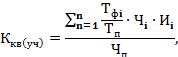 (11)№ ппНаименование должностей исполнителей (наименование должности по МРР)Фактическое время участия исполнителя в работе, Тф (день)Плановая продолжительность выполнения работы, Тп (день)Численность исполнителей одной квалификации, Чi чел.Индекс уровня заработной платы специалистов-исполнителей работы ИiКоэффициент квалификации (участия) специалистов Ккв(уч)Этап 5. Разработка организационно-распорядительной документации на СЗИ ИС СТАТС1Начальник отдела защиты информации (Руководитель проекта)312,000,3002Ведущий Специалист отдела защиты информации1721,001,7003Ведущий Технический писатель1711,000,8504Ведущий Аналитик1721,001,7005Специалист отдела контроля качества (1 категории)1010,900,450ИТОГО эт.5:ИТОГО эт.5:20,0070,714Этап 6. Подготовка к сертификации и сертификация ППО ИС СТАТС по требованиям безопасности информации1Начальник отдела защиты информации (Руководитель проекта)312,000,3002Ведущий Специалист отдела защиты информации1741,003,4003Ведущий Технический писатель1741,003,4004Ведущий Разработчик1741,003,4005Специалист отдела контроля качества (1 категории)1040,901,800ИТОГО эт.6:ИТОГО эт.6:20,00170,724Этап 7. Аттестация ИС СТАТС по требованиям безопасности информации1Начальник отдела защиты информации (Руководитель проекта)912,000,5452Ведущий Специалист отдела защиты информации2841,003,3943Ведущий Технический писатель2841,003,3944Специалист отдела контроля качества (1 категории)1540,901,636ИТОГО эт.7:ИТОГО эт.7:33,00130,690№п/пСреднемесячная нормативная заработная плата исполнителей ЗПср, руб.Кол-во рабочих дней в месяце (дни)Среднедневная зарплата исполнителей (гр.2/гр.3) (руб.)Удельный вес зарплаты в себестоимости работ Кз, (40%)Рентабельность, Р (10%)Среднедневная единичная выработка Вср, (гр.4х(1+гр.6))/гр.5 (руб.)Продолжительность разработки, Тп (дни)Численность исполнителей Чп (чел.)Коэф-т квалификации участия Ккв (уч)Базовая цена Цб(руб.)12345678910111.1959022435,910,400,101198,752070,714119 827,051.2959022435,910,400,101198,7520170,724295 084,302.959022435,910,400,101198,7533130,690354 841,99№п/пСтоимость работ (услуг), Цб, (руб.)Коэффициент пересчета базовой стоимости в текущий уровень цен на III квартал 2018 годаСтоимость работ (услуг) в текущих ценах III кв.2018 года (гр.2хгр.3), без НДС (руб.)12341.119 827,053,715445 157,492.295 084,303,7151 096 238,173.354 841,993,7151 318 237,99Итого:2 859 633,65Наименование работСумма, руб. без НДССумма, руб. с НДСВыполнение работ по развитию информационной системы               46 221 887,37   Выполнение работ по обеспечению информационной безопасности2 859 633,65Итого,              49 081 521,02   в том числе:в 2018 году                 8 343 858,57                   9 845 753,12   в 2019 году              38 283 586,40                 45 940 303,67   в 2020 году                2 454 076,05                   2 944 891,26   ВСЕГО:              49 081 521,02                 58 730 948,05   